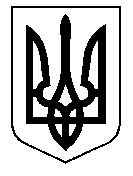 ТАЛЬНІВСЬКА РАЙОННА РАДАЧеркаської областіVІ скликанняР  І  Ш  Е  Н  Н  ЯВід  21.08.2012  № 15-10            м.ТальнеПро встановлення стартової ціни орендної плати за земельні ділянки із земель державного запасу та резервного фонду, розміщених за межами населених пунктівВідповідно до пункту 21 частини І статті 43, статті 59 Закону України «Про місцеве самоврядування в Україні»,  законів України «Про оренду землі», «Про оцінку земель», пункту «а» статті 17 Земельного кодексу України, врахувавши лист районної державної адміністрації від 11.06.2012  № 406/01-13, пропозиції постійної комісії районної ради з питань адміністративно-територіального устрою, регулювання земельних відносин, охорони навколишнього природного середовища, з метою передачі в оренду вільних від використання  земельних ділянок, які тричі виставлялись на конкурс з набуття права оренди  земельних ділянок, та не були передані в користування на умовах оренди із-за відсутності заяв бажаючих взяти в оренду, підвищення ефективності використання земель та надходження до місцевих бюджетів коштів, районна рада   ВИРІШИЛА:Рекомендувати районній державній адміністрації:1.1. Встановити стартову ціну орендної плати в розмірі 1,0 відсотка від вартості землі при оголошенні конкурсу з набуття права оренди на земельні ділянки згідно з додатком;  1.2. В подальшому при встановленні стартової ціни при оголошенні конкурсу з набуття права оренди на земельні ділянки керуватись вимогами статті 21 Закону України «Про оренду землі» та статті 288 Податкового кодексу України.1.3.Інформувати на чергових сесіях районної ради про результати проведення конкурсів з набуття права оренди на земельні ділянки в міжсесійний період.2. Визнати такими, що втратили чинність рішення районної ради:2.1.від 02.06.2009 № 23-17 «Про поновлення комісії райдержадміністрації з проведення конкурсу щодо набуття права оренди земельної ділянки»;2.2. від 22.12.2009 № 26-15 «Про внесення змін до рішення районної ради від 02.06.2009 № 23-17 «Про поновлення комісії райдержадміністрації з проведення конкурсу щодо набуття права оренди земельної ділянки».3. Контроль за виконанням даного рішення покласти на постійну комісію районної ради з питань адміністративно-територіального устрою, регулювання земельних відносин, охорони навколишнього природного середовища.Заступник голови районної ради                                               В.С.ГлухенькийДодатокдо рішення районної радивід 21.08.2012 № 15-10Перелікземельних ділянок, на які пропонується райдержадміністрації встановити  стартову ціну орендної плати в розмірі 1,0 відсотка від вартості землі при оголошенні конкурсу з набуття права орендиЗемельні ділянки  за межами населеного пункту в адмінмежах:1. Майданецької сільської ради площею 1,0 га (землі промисловості, транспорту,зв’язку, енергетики, оборони та іншого призначення) для технічних потреб;2. Кобринівської сільської ради площею 2,3038 га  під водним об’єктом для рибогосподарських потреб;3. Мошурівської сільської ради площею 1,2556 га із земель резервного фонду (рілля) для ведення товарного сільськогосподарського виробництва;4. Романівської сільської ради площею 2,0 га із земель державного земельного запасу (рілля) для ведення товарного сільськогосподарського виробництва.Керуючий справамивиконавчого апарату районної ради                                         В.П.Карпук 